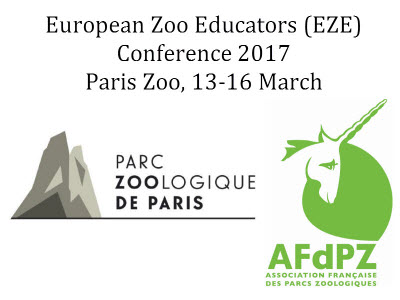 EZE Conference 2017 Poster Abstract submission form[Please use highlighted fields to start typing your text]Poster title Name of author(s)Institution(s)Contact information(Email and telephone number)Abstract (maximum 200 words):Abstract (maximum 200 words):